NINDO IN SECONDARY SCHOOL NINDO IN SECONDARY SCHOOL 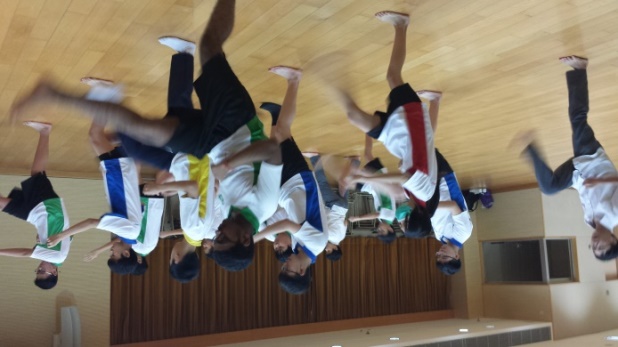 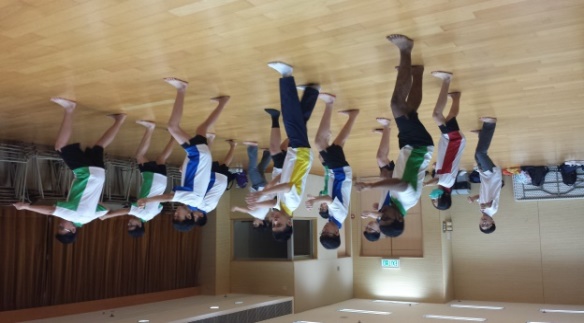 Kick practice Punch practice  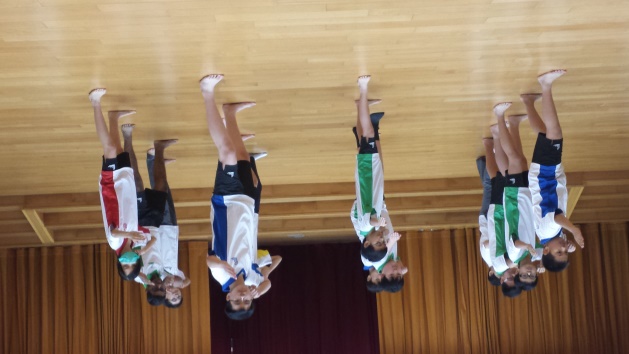 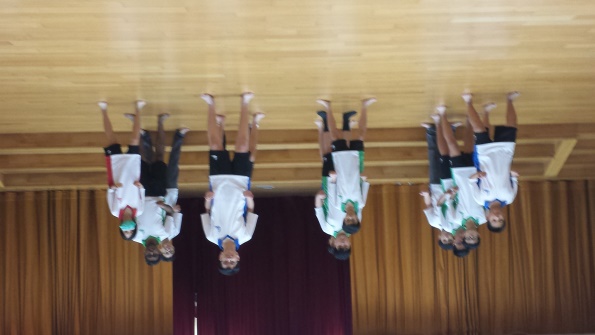 Posture 1Posture 2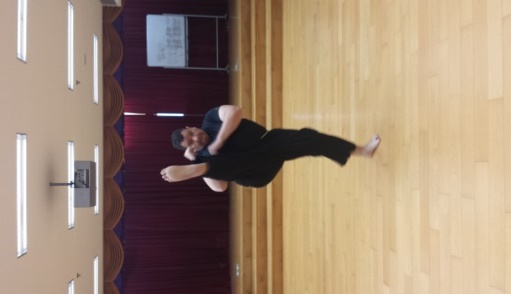 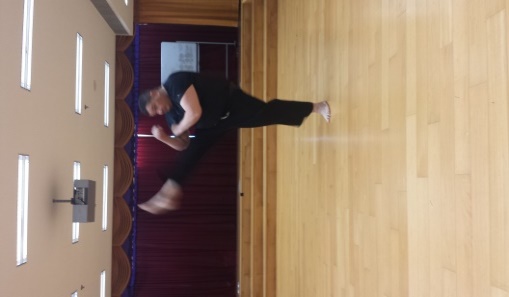 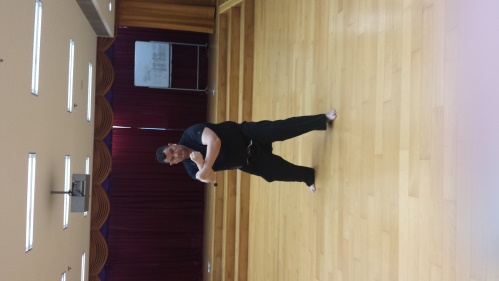 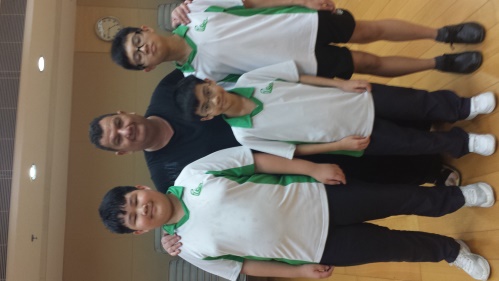 Kick demonstration Students/Coach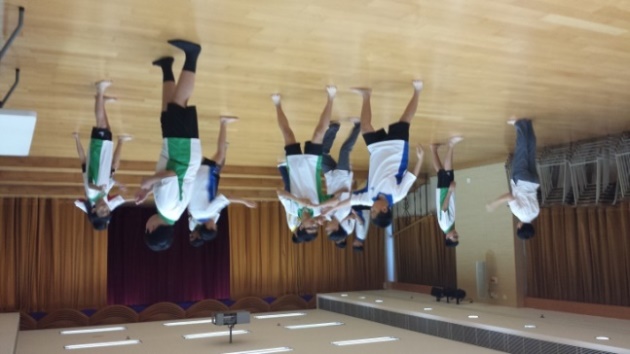 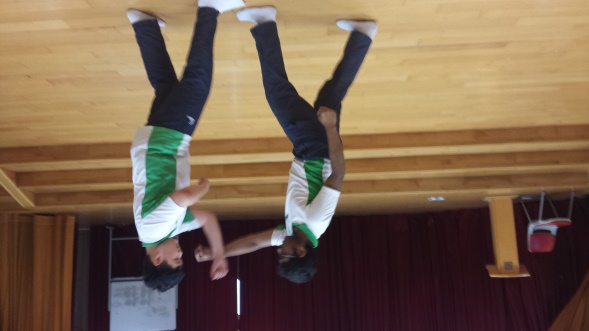 Combat 1Combat  2